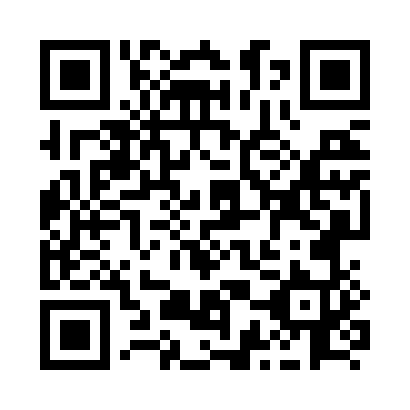 Prayer times for Sabine, Alberta, CanadaMon 1 Jul 2024 - Wed 31 Jul 2024High Latitude Method: Angle Based RulePrayer Calculation Method: Islamic Society of North AmericaAsar Calculation Method: HanafiPrayer times provided by https://www.salahtimes.comDateDayFajrSunriseDhuhrAsrMaghribIsha1Mon3:245:141:347:129:5411:442Tue3:255:151:357:129:5411:443Wed3:255:161:357:129:5411:444Thu3:265:171:357:129:5311:445Fri3:265:181:357:119:5311:446Sat3:275:181:357:119:5211:447Sun3:275:191:367:119:5111:438Mon3:285:201:367:119:5011:439Tue3:295:211:367:109:5011:4310Wed3:295:231:367:109:4911:4211Thu3:305:241:367:109:4811:4212Fri3:305:251:367:099:4711:4213Sat3:315:261:367:099:4611:4114Sun3:325:271:367:089:4511:4115Mon3:325:281:377:089:4411:4016Tue3:335:301:377:079:4311:4017Wed3:345:311:377:079:4211:3918Thu3:345:321:377:069:4111:3919Fri3:355:341:377:059:3911:3820Sat3:365:351:377:059:3811:3721Sun3:365:361:377:049:3711:3722Mon3:375:381:377:039:3611:3623Tue3:385:391:377:029:3411:3524Wed3:395:411:377:029:3311:3525Thu3:395:421:377:019:3111:3426Fri3:405:431:377:009:3011:3327Sat3:415:451:376:599:2811:3228Sun3:425:461:376:589:2711:3229Mon3:425:481:376:579:2511:3130Tue3:435:501:376:569:2311:3031Wed3:445:511:376:559:2211:29